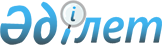 О внесении изменений в постановление акимата Костанайской области от 4 августа 2023 года № 326 "Об утверждении государственного образовательного заказа на подготовку кадров с техническим и профессиональным, послесредним образованием на 2023-2024 учебный год"Постановление акимата Костанайской области от 27 декабря 2023 года № 568
      Акимат Костанайской области ПОСТАНОВЛЯЕТ:
      1. Внести в постановление акимата Костанайской области "Об утверждении государственного образовательного заказа на подготовку кадров с техническим и профессиональным, послесредним образованием на 2023-2024 учебный год" от 4 августа 2023 года № 326 следующие изменения:
      приложения 1 и 2 к указанному постановлению изложить в новой редакции согласно приложениям 1 и 2 к настоящему постановлению.
      2. Государственному учреждению "Управление образования акимата Костанайской области" в установленном законодательством Республики Казахстан порядке обеспечить:
      1) в течение пяти рабочих дней со дня подписания настоящего постановления направление его копии в электронном виде на казахском и русском языках в филиал республиканского государственного предприятия на праве хозяйственного ведения "Институт законодательства и правовой информации Республики Казахстан" Министерства юстиции Республики Казахстан по Костанайской области для официального опубликования и включения в Эталонный контрольный бланк нормативных правовых актов Республики Казахстан;
      2) размещение настоящего постановления на интернет-ресурсе акимата Костанайской области после его официального опубликования.
      3. Контроль за исполнением настоящего постановления возложить на курирующего заместителя акима Костанайской области.
      4. Настоящее постановление вводится в действие со дня его первого официального опубликования. Государственный образовательный заказ на подготовку кадров с техническим и профессиональным образованием на 2023-2024 учебный год
      Примечание:
      *специальность, по которой возможна подготовка кадров из числа граждан с особыми образовательными потребностями.  Государственный образовательный заказ на подготовку кадров с техническим и профессиональным образованием на 2023-2024 учебный год
					© 2012. РГП на ПХВ «Институт законодательства и правовой информации Республики Казахстан» Министерства юстиции Республики Казахстан
				
      Аким Костанайской области 

К. Аксакалов
Приложение 1к постановлению акимата Костанайской области от 27 декабря 2023 года № 568Приложение 1к постановлению акимата Костанайской областиот 4 августа 2023 года№ 326
№
Код и наименование специальностей
Государственный образовательный заказ
Средняя стоимость расходов на одного обучающегося за учебный год (тенге)
Средняя стоимость расходов на одного обучающегося за учебный год (тенге)
№
Код и наименование специальностей
Государственный образовательный заказ
2023 год
2024 год
1
01120100 Дошкольное воспитание и обучение
303
140 755
287 963
2
01140100 Педагогика и методика начального обучения 
160
140 755
287 963
3
01140500 Физическая культура и спорт
314
140 755
287 963
4
01140600 Педагогика и методика преподавания языка и литературы основного среднего образования
65
140 755
287 963
5
01140700 Информатика
50
140 755
287 963
6
01140800 Профессиональное обучение (по отраслям)
193
150 825
308 425
7
02120100 Дизайн интерьера
40
155 705
319 960
8
02150100 Инструментальное исполнительство (по видам инструментов)
37
396 234
798 921
9
02150200 Теория музыки
3
411 184
830 918
10
02150300 Вокальное искусство
5
411 184
830 918
11
02150400 Хоровое дирижирование
8
411 184
830 918
12
02151000 Народное художественное творчество (по видам)
93
411 184
830 918
13
02310100 Переводческое дело (по видам)
70
143 055
292 885
14
03220100 Библиотечное дело
30
140 755
287 963
15
03220200 Документационное обеспечение управления и архивоведение
50
140 755
287 963
16
04110100 Учет и аудит
385
150 825
308 425
17
04120100 Банковское и страховое дело
80
143 055
292 885
18
04120200 Оценка (по видам)
26
143 055
292 885
19
04130100 Менеджмент (по отраслям и областям применения)
98
143 055
292 885
20
04130200 Логистика (по отраслям)
51
143 055
292 885
21
04140100 Маркетинг (по отраслям)
52
143 055
292 885
22
05220100 Экология и природоохранная деятельность (по видам)
25
155 705
319 960
23
06120100 Вычислительная техника и информационные сети (по видам)
77
150 825
308 425
24
06130100 Программное обеспечение (по видам)
334
143 055
292 885
25
07110400 Лабораторная технология
15
155 705
319 960
26
07130200 Электроснабжение (по отраслям)
71
155 705
319 960
27
07130400 Теплотехническое оборудование и системы теплоснабжения (по видам)
19
155 705
319 960
28
07130700 Техническое обслуживание, ремонт и эксплуатация электромеханического оборудования (по видам и отраслям)
177
155 705
319 960
29
07140100 Автоматизация и управление технологическими процессами (по профилю)
101
143 055
292 885
30
07140500 Цифровая техника (по видам)
50
143 055
292 885
31
07140600 Монтаж, техническое обслуживание и ремонт медицинской техники
40
143 055
292 885
32
07140700 Автоматика, телемеханика и управление движением на железнодорожном транспорте
25
143 055
292 885
33
07150100 Технология машиностроения (по видам)
143
155 705
319 960
34
07150300 Токарное дело (по видам)
26
155 705
319 960
35
07150500 Сварочное дело (по видам)
333
163 475
335 500
36
07151100 Эксплуатация и техническое обслуживание машин и оборудования (по отраслям промышленности)
25
155 705
319 960
37
07151200 Литейное производство
15
155 705
319 960
38
07151300 Металлургия черных металлов
25
155 705
319 960
39
07160500 Эксплуатация, ремонт и техническое обслуживание тягового подвижного состава железных дорог
46
155 705
319 960
40
07161300 Техническое обслуживание, ремонт и эксплуатация автомобильного транспорта
275
163 475
335 500
41
07161400 Автомобилестроение
25
155 705
319 960
42
07161600 Механизация сельского хозяйства
224
171 244
351 039
43
07210300 Хлебопекарное, макаронное и кондитерское производство*
103
206 276
423 039
44
07211200 Элеваторное, мукомольное, крупяное и комбикормовое производство
26
155 705
319 960
45
07221400 Мебельное производство
50
155 705
319 960
46
07230100 Швейное производство и моделирование одежды*
90
206 276
423 039
47
07240200 Маркшейдерское дело
25
155 705
319 960
48
07240300 Открытая разработка месторождений полезных ископаемых
75
155 705
319 960
49
07240500 Обогащение полезных ископаемых (рудообогащение)
26
155 705
319 960
50
07240600 Строительство подземных сооружений
26
155 705
319 960
51
07310100 Архитектура
25
155 705
319 960
52
07310200 Геодезия и картография
25
155 705
319 960
53
07310300 Землеустройство
26
155 705
319 960
54
07320100 Строительство и эксплуатация зданий и сооружений*
170
188 760
387 039
55
07320700 Строительство и эксплуатация автомобильных дорог и аэродромов
75
155 705
319 960
56
07321200 Монтаж и эксплуатация оборудования и систем газоснабжения
25
155 705
319 960
57
07880100 Стандартизация, метрология и сертификация (по отраслям)
27
140 755
287 963
58
08110100 Агрономия
50
150 825
308 425
59
08110500 Зоотехния
25
143 055
292 885
60
08210100 Лесное хозяйство
18
143 055
292 885
61
08410100 Ветеринария
69
150 825
308 425
62
09120100 Лечебное дело
155
604 300
763 900
63
09130100 Сестринское дело
239
604 300
763 900
64
09130200 Акушерское дело
24
604 300
763 900
65
09140100 Лабораторная диагностика
20
604 300
763 900
66
09230100 Социальная работа
25
143 055
292 885
67
10120100 Парикмахерское искусство
25
155 705
319 960
68
10130100 Гостиничный бизнес
25
143 055
292 885
69
10130200 Организация обслуживания в сфере питания
25
143 055
292 885
70
10130300 Организация питания
363
163 475
335 500
71
10410200 Организация перевозок и управление движением на железнодорожном транспорте
95
155 705
319 960
72
10410300 Организация перевозок и управление движением на автомобильном транспорте
25
155 705
319 960
Всего
6161Приложение 2к постановлению акимата Костанайской области от 27 декабря 2023 года № 568Приложение 2к постановлению акимата Костанайской области от 4 августа 2023 года № 326
№
Код и наименование специальностей
Государственный образовательный заказ
Средняя стоимость расходов на одного обучающегося за учебный год (тенге)
Средняя стоимость расходов на одного обучающегося за учебный год (тенге)
№
Код и наименование специальностей
Государственный образовательный заказ
2023 год
2024 год
1
01140100 Педагогика и методика начального обучения
50
140 755
287 963
2
04110100 Учет и аудит
54
143 055
292 885
3
04140100 Маркетинг (по отраслям)
60
143 055
292 885
4
06120100 Вычислительная техника и информационные сети (по видам)
30
143 055
292 885
5
09130100 Сестринское дело
80
604 300
763 900
Всего
274